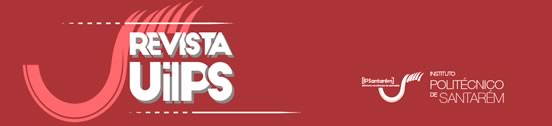 TÍTULO DO ARTIGOTitle in EnglishTítulo en españolNome Autor1Nome da Instituição do Autor 1, PaísEmailautor1@email.pt | ORCID | Ciência CVNome Autor2Nome da Instituição do Autor 2, PaísEmailautor2@email.pt | ORCID | Ciência CVNome Autor3Nome da Instituição do Autor 3, PaísEmailautor3@email.pt | ORCID | Ciência CVRESUMOO resumo deve ser escrito em parágrafo único, fonte Times New Roman, tamanho 11, espaçamento entre linhas simples, espaço de 6 pts antes e depois do parágrafo, máximo de 150 palavras. Deve apresentar a pesquisa, seus objetivos, descrever o método, bem como os resultados da pesquisa e as conclusões, de forma concisa. Este resumo, bem como as palavras-chave, deve estar escrito na língua do artigo (português, espanhol). Caso o artigo seja apresentado em inglês apenas deve aparecer abstract e keywords.Palavras-chave: Máximo de cinco palavras-chave, separadas por vírgula, ordenadas por ordem alfabéticaABSTRACTThe abstract must be written in a single paragraph, Arial 11 pt, line spacing 1, space before and after the paragraph of 6 pts, maximum of 150 words. It must present research and its objectives, describe the methodological aspects, as well as the results and the conclusions of the research, concisely.Keywords: Maximum of five keywords, separated by commaINTRODUÇÃOO primeiro título deve ser escrito em maiúsculas, negrito, alinhado à esquerda, fonte Arial, tamanho 12, espaço de 6 pts antes e depois do parágrafo. Os parágrafos de cada seção não devem ter recuo. Devem ser escritos em fonte Arial, tamanho 11, espaçamento entre linhas simples, espaço de 6 pts antes e depois do parágrafo. Além disso, o texto completo, não deverá ter mais de 15 páginas, desde o resumo à lista de referências, incluindo Tabelas, Figuras e Anexos.A Introdução deve deixar claro ao leitor qual é o problema abordado pelo artigo e a estratégia de pesquisa (American Psychological Association [APA], 2010). Ao longo do texto, a inserção de referências deve seguir o sistema autor-data segundo as normas da American Psychological Association (6.ª edição). Caso a citação apareça no meio de uma oração, deve-se utilizar aspas e incluir o ano entre parênteses. Exemplo:Para Marôco (2007) “a comparação de parâmetros populacionais (média, variância, mediana, etc.) a partir de amostras aleatórias é uma das necessidades mais frequentes em análise estatística” (p.133). Caso a citação apareça no fim da oração, cite a fonte entre parênteses imediatamente depois das aspas. Exemplo:A “estatística é um instrumento matemático necessário para recolher, organizar, apresentar, analisar e interpretar dados” (Pestana & Gageiro, 2005, p.17). Em caso de trabalhos de dois autores, deve-se citar sempre os dois autores no texto. Para três, quatro ou cinco autores, deve-se informar o apelido de todos os autores na primeira citação; para as citações subsequentes, incluir o apelido do primeiro autor seguido de et al. (sem itálico). Exemplo:A inteligência emocional foi medida através da escala proposta por Rego, Cunha e Neves (2014).Para medir a motivação das pessoas para o sucesso, a afiliação e o poder usou-se a escala proposta por Rego et al. (2014). Para trabalhos com seis ou mais autores, deve-se indicar o apelido do primeiro autor seguido de et al. (sem itálico) e o ano tanto na primeira citação quanto nas subsequentes.No caso de fontes secundárias, deve-se incluir a fonte secundária na lista de referências (no final do artigo) e no texto, mencionar a fonte primária seguida da secundária. A fonte primária (documento não consultado diretamente pelos autores) é apenas mencionada no corpo do texto, não sendo adicionada à lista de referências. Exemplo:De acordo com McCall (1998, citado por Marôco, 2007, p. 27) as variáveis estatísticas podem ser classificadas como qualitativas ou quantitativas. Na análise fatorial, o mínimo de respostas válidas por variável (K) é 5xK quando se está perante mais de quinze variáveis (Hill, 2000, p.58, citado por Pestana & Gageiro, 2005, p. 487).   Para citações do(s) mesmo(s) autor(es) com o mesmo ano de publicação, utilizar os sufixos a, b, c e assim por diante após o ano. Exemplo:A taxa de desemprego, em Portugal, aumentou entre 2012 e 2013 de 15,5% para 16,2% (Pordata, 2014a, 2014b). Dois ou mais trabalhos de autores diferentes, quando citados entre parênteses, devem ser apresentados por ordem alfabética. Exemplo:A fiabilidade de uma medida refere a capacidade desta ser consistente (Marôco, 2007; Marôco & Garcia-Marques, 2006).  SECÇÃO 1Os parágrafos de cada seção não devem ter recuo. Fonte Arial, tamanho 11, espaçamento entre linhas simples, espaço de 6 pts antes e depois do parágrafo. Além disso, o texto completo, não deverá ter mais de 15 páginas, desde o resumo à lista de referências, incluindo Tabelas, Figuras e Anexos. SubseçãoO segundo título deve ser escrito com primeira letra em maiúscula, negrito, alinhado à esquerda, fonte Arial, tamanho 12, espaço de 6 pts antes e depois do parágrafo. SubseçãoO segundo título deve ser escrito com primeira letra em maiúscula, negrito, alinhado à esquerda, fonte Arial, tamanho 12, espaço de 6 pts antes e depois do parágrafo. SubseçãoO terceiro título deve ser escrito com primeira letra em maiúscula, itálico, alinhado à esquerda, fonte Arial, tamanho 12, espaço de 6 pts antes e depois do parágrafo. SubseçãoO terceiro título deve ser escrito com primeira letra em maiúscula, itálico, alinhado à esquerda, fonte Arial, tamanho 12, espaço de 6 pts antes e depois do parágrafo. SECÇÃO 2Os parágrafos de cada seção não devem ter recuo. Arial, tamanho 11, espaçamento entre linhas simples, espaço de 6 pts antes e depois do parágrafo. Todos as tabelas e figuras devem ser referenciadas no texto (Tabela 1). Nos títulos de Tabelas ou Figuras usar letra Arial, tamanho 10, primeira letra em maiúscula, espaço simples, espaço de 6 pts antes e depois do parágrafo, alinhado à esquerda. Nas tabelas os títulos são superiores ao corpo da tabela e apenas com linhas horizontais. Nas figuras os títulos são inferiores. Os comentários antecedem as tabelas e figuras. Tabela 1Apresentação de informações textuaisFonte: Autor (ano)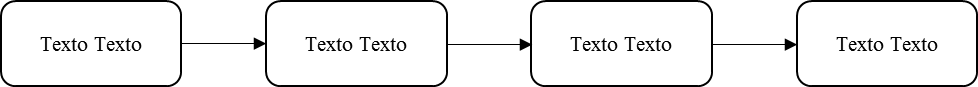 Figura 1: Título da Figura 1MÉTODOOs parágrafos de cada seção não devem ter recuo. Fonte Arial, tamanho 11, espaçamento entre linhas simples, espaço de 6 pts antes e depois do parágrafo. Todos as tabelas e figuras devem ser referenciadas no texto (Tabela 1). Tabela 1Apresentação de informações numéricas e textuaisNotas: *** valor p<0,001; ** valor p<0,01; * valor p<0,05 A seção de Método apresenta com detalhe como o estudo foi feito. Pode ser dividida, quando aplicável, nas seções de Amostra, Procedimentos, Instrumentos de medida e Métodos de análise de dados.Quando utilizados seres humanos, deverá ser explícito que os procedimentos utilizados respeitam as normas internacionais de experimentação com humanos e, se possível, deverão ser submetidos a uma comissão de ética.Quando utilizados animais deverão ser utlizados todos os princípios éticos de experimentação animal e, se possível, deverão ser submetidos a uma comissão de ética.RESULTADOSNesta seção apresentar os dados obtidos sob a forma de resultados. Todos as tabelas e figuras devem ser referenciadas no texto. DISCUSSÃO DE RESULTADOSApós a apresentação dos Resultados, é preciso interpretar, examinar e qualificar os resultados a fim de extrair inferências e conclusões.CONCLUSÃOOs parágrafos de cada seção não devem ter recuo. Arial, tamanho 11, espaçamento entre linhas simples, espaço de 6 pts antes e depois do parágrafo. Por fim, a Conclusão resume os principais aspetos abordados no artigo, a argumentação final do autor, apresenta as limitações do estudo e indica possíveis trabalhos futuros. ReferênciasA revista da UIIPS adota as normas da American Psychological Association - APA (http://www.apastyle.org/) para formatação de citações e referências. As publicações são citadas no texto com um sistema de citação autor-data e listadas em ordem alfabética na lista de referências. Alguns exemplos de referências:American Psychological Association (Producer). (2007). Responding therapeutically to patient expression of sexual attraction [DVD]. Available from http://www.apa.org/pubs/videos/4310767.aspx American Psychological Association. (2010). Publication manual of the American Psychological Association (6th ed.). Washington, DC: Autor.André, C., Cândido, A., Dias, H., Cruz, O. Carreira, T., & Amendoeira, J. (2015). La prevencion del tabaquismo en las mujeres embarazadas. Trabalho apresentado no Seminário de Intercâmbio de Professorado. Disponível em http://hdl.handle.net/10400.15/1191 Bengtsson, M. (2016). How to plan and perform a qualitative study using content analysis. NursingPlus Open, 2, 8-14. doi: http://dx.doi.org/10.1016/j.npls.2016.01.001Bryant, P. (1999). Biodiversity and conservation. Consultado em 10 outubro de 2006. Disponível em http://darwin.bio.uci.edu/~sustain/bio65/titlpage.htm  Cabaço, P. (2012). Estilos de liderança em contexto de sala de aula: implicações na supervisão e orientação pedagógica (Dissertação de Mestrado, Instituto Politécnico de Santarém). Acedido em http://hdl.handle.net/10400.15/1060Cid, L., Rosado, A., Alves, J., & Leitão, J. (2012). Tradução e Validação de Questionários em Psicologia do Desporto e do Exercício.  In A. Rosado, I. Mesquita & C. Colaço (Eds.), Métodos e Técnicas de Investigação Qualitativa (pp.29 – 64). Lisboa: Edições FMH.Gomes, R. (2012, março). A biblioteca na web 2.0. Poster apresentado no Workshop Koha realizado na ESTGV, Viseu.Henriques, C., & Malva, M. (2007). Exercícios resolvidos de probabilidades e estatística. Documento não publicado, Escola Superior de Tecnologia de Viseu - Departamento de Matemática, Viseu.Marôco, J. (2007). Análise Estatística: Com Utilização do SPSS (3ª ed.). Lisboa: Edições SílaboMarôco, J., & Garcia-Marques, T. (2006). Qual a fiabilidade do alfa de Cronbach? Questões antigas e soluções modernas? Laboratório de Psicologia, 4(1), 65-90. Disponível em http://publicacoes.ispa.pt/index.php/lp/article/viewFile/763/706 Pestana, M. & Gageiro, J. (2005). Análise de Dados para Ciências Sociais: A complementaridade do SPSS (4ª ed.). Lisboa: Edições SílaboPordata. (2014a). Taxa de desemprego: total e por grupo etário (%) - Portugal.   Consultado em 24 de novembro de 2014. Disponível em  http://www.pordata.pt/Portugal/Taxa+de+desemprego+total+e+por+grupo+etario+%28percentagem%29-553Pordata. (2014b). Taxa de desemprego: total e por sexo (%) - Portugal.   Consultado em 24 de novembro de 2014. Disponível em http://www.pordata.pt/Portugal/Taxa+de+desemprego+total+e+por+sexo+%28percentagem%29+%28R%29-550Psychology. (2011, February 15). In Wikipedia. Retrieved from http://en.wikipedia.org/w/index.php?title=Psychology&oldid=413979409  Rego, A., Cunha, M. P. e., & Neves, P. (2014). Manual de Comportamento Organizacional e Gestão: Exercícios de Apoio. Consultado em 5 de março de 2016. Disponível em http://www.editorarh.pt/admin/kcfinder/upload/files/EXERCICIOS_FINAL%282%29.pdfRuivo, P. (2010). Múltiplos olhares (múltiplos futuros?): A oportunidade de inovar com o marketing territorial. Paper apresentado no IV Congresso de Estudos Rurais: Mundos rurais em Portugal - múltiplos olhares, múltiplos futuros, Sociedade Portuguesa de Estudos Rurais, Universidade de Aveiro, Livro de atas (pp. 1404-1576). Disponível em http://hdl.handle.net/10400.15/143 Samartinho, J. (2014). E-liderança: um modelo de competências e de boas-práticas para os líderes de projetos em ambientes learning management systems. (Tese de Doutoramento, Universidade de Évora, Évora). Acedido em  http://hdl.handle.net/10174/13056  Silva, M., Silva, C., Borrego,C., Teques, P., & Gonzaga, L.  (2015). Tradução e validação do instrumento de avaliação da perceção de crenças na reabilitação (SIRBS – Sport Injury Rehabilitation Beliefs Survey). Poster apresentado nas XVI Jornadas da Sociedade Portuguesa da Psicologia do Desporto, In XVI Jornadas da Sociedade Portuguesa da Psicologia do Desporto, Guarda. Acedido em http://hdl.handle.net/10400.15/1358Vilelas, J. (2009). Investigação: O processo de construção do conhecimento. Lisboa: SílaboRevista da UI_IPSantarém – Unidade de Investigação do Instituto Politécnico de Santarém,Vol. 9, N. º 4, 2021, pp. x-x, SantarémISSN: 2182-9608https://revistas.rcaap.pt/uiips/  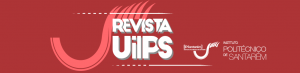 CabeçalhoCabeçalhoCabeçalhoCabeçalhoTextoTextoTextoTextoTextoTextoTextoTextoTextoTextoTextoTextoCabeçalhoCabeçalhoCabeçalhoCabeçalhoTexto0,0003***0,009**0,055Texto0,045*0,0990,223Texto0,045**0,0900,123